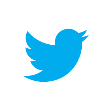 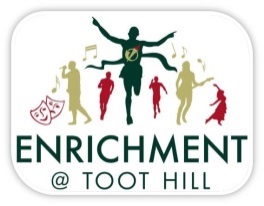 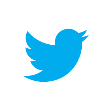 MondayTuesdayWednesdayThursdayFridayBefore SchoolLane Swimming – All Years – Bingham Leisure Centre - £3.05Lane Swimming – All Years – Bingham Leisure Centre - £3.05Lane Swimming – All Years – Bingham Leisure Centre - £3.05Lane Swimming – All Years – Bingham Leisure Centre - £3.05Lane Swimming – All Years – Bingham Leisure Centre - £3.05KS3 LunchYears 7,8(12-12.40)Badminton- SLNKS4 LunchYears 9,10,11(12.40 - 1.25)Weights club (invite only) Wooden gymASNAfter School(3.30-4.40)Archery Club – External Coach3.30pm Junior Pump FitnessSports Centre Gym£2.15Badminton- All yearsASATable Tennis- All yearsDMOGCSE/ BTEC Dance- Red gym CHLBoys Football -Years 8LYN, ROGNetball- All year groupsCHL, WRD & ASAGirls Football -All year groupsNottingham Forest in the CommunityAHL/ DMO Boys Football -Years 7ASN, JSW, 3.30pm Junior Pump FitnessSports Centre Gym£2.15Hockey (Boys & Girls)All year groupsSHD & WKNBadminton- All yearsSLNBoys Football – Years  9– 11TIN,  MJS X-Country Club- All yearsAHLGolf  Radcliffe Golf clubDriving range use/ ASNTrampolining Sports hallY7+11 Sep-OctY8-10 Oct-DecMJS/ ASN2.30pm Junior Pump FitnessSports Centre Gym£2.15